Муниципальное казенное общеобразовательное учреждение Никольская средняя общеобразовательная школа                                                                                                                                                        Утверждаю                                                                                                                                                        Директор школы________Программа   летнего онлайн-лагеряестестенно-научного направления «Чистый родник»(ЛЕТО - 2020)Срок реализации программы: июнь .Участники: учащиеся 7– 11 лет 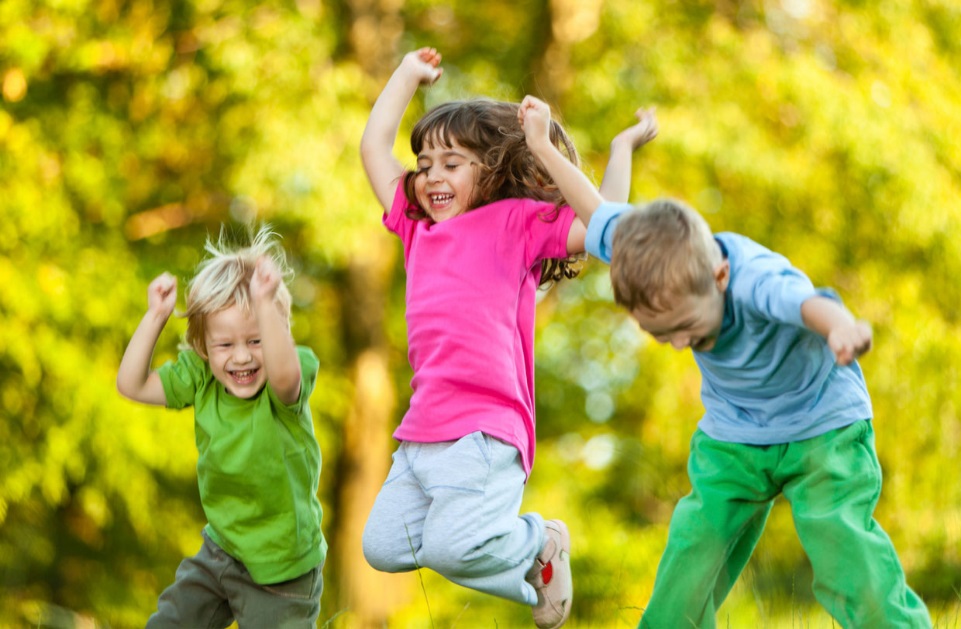 Составители программы:Попова Т.В., Мозалевская О.С.воспитатели лагеря- список рекомендуемых интернет ресурсов, литературы для педагогов и обучающихся.1.ПОЯСНИТЕЛЬНАЯ ЗАПИСКАЛето - активная пора социализации учащихся, расширения личностного образовательного пространства, вовлечения детей в новые социальные связи, удовлетворения индивидуальных интересов и потребностей.Именно поэтому обеспечение занятости школьников в период летних каникул является приоритетным направлением государственной политики в области образования детей и подростков.Условия летнего оздоровительного отдыха детей в онлайн-лагере с точки зрения организации самостоятельной жизнедеятельности личности в свободное время. Летний отдых сегодня – это наилучшая пора для общения с природой, обогащения духовного мира и интеллекта ребёнка, постоянная смена впечатлений, встреча с позитивным неизвестным, поле для творческого развития детей и подростков. Содержанием летнего досуга должен стать активно организованный отдых детей, способствующий снятию физического и психологического напряжения детского организма.Именно в онлайн-лагере ребенок заполняет свое свободное время полезными делами. Досуг, игры, развлечения, различные мероприятия побуждают ребенка к приобретению новых знаний, к серьёзным размышлениям, имеют познавательный характер.Для организации оздоровления и занятости   учащихся в летнее время    разработана данная программа. При составлении программы учитывались традиции и возможности школы, уровень подготовки педагогического коллектива, пожелания и интересы детей и родителей, опыт прошлых лет. Проведение онлайн-лагерной смены обусловлено необходимостью решения проблемы летней занятости детей; укрепления здоровья учащимися; повышение спроса родителей и детей на организованный отдых школьников в условиях посёлка. При написании программы руководствовались принципами, заложенными в воспитательной системе школыПринцип нравственного отношения друг к другу, к окружающему миру;Принцип творческого отношения к делу;Принцип самореализации ребёнка в условиях детского лагеря;Принцип самостоятельности;Принцип учета возрастных особенностей детей;Принцип доступности выбранных форм работы. Цель программы –  создание системы интересного, разнообразного по форме и содержанию отдыха и оздоровления детей в условиях дистанционного общения, формирования в детях любви к Родине и родной природе,  а также для развития творческого потенциала и активной жизненной позиции детей. Задачи программы:Предоставление школьникам возможности участвовать в играх, делах, экскурсиях, событиях лагеря, доставляющих удовлетворение, позволяющих попробовать свои силы в новых социальных ролях, познать радость успеха, проявить лидерские и организаторские способности.Формирование коммуникативных навыков детей, адекватной самооценки каждого ребёнка, социальной адаптации и защищённости.Создание благоприятной психолого-педагогической атмосферы для комфортности каждого ребёнка.Укрепление здоровья детей, вовлечение их в систематические занятия физической культурой и спортом.Воспитание чувства любви к Родине, к истории родного края, к культуре народа, его традициям – патриотизма юных граждан России.Программа является комплексной, включает в себя разноплановую деятельность, объединяет различные направления оздоровления, отдыха и воспитания детей в условиях летнего онлайн-лагеря.По продолжительности программа является краткосрочной, т.е. реализуется в течение июня . Программа предполагает вовлечь в деятельность учащихся школы в возрасте 7 – 11 лет.Предполагаемые результаты программы.В результате реализации программы её участники получат определённые знания, умения, навыки в социальной деятельности. Дети будут привлечены к оздоровительным, экскурсионным, спортивным, творческим   мероприятиям, и результатом этих занятий будет улучшение их эмоционально-физического состояния.Предполагается, что у участников будут динамично развиваться творческое мышление, познавательные процессы, аналитические и исследовательские способности.Ожидается, что по окончании смены у ребёнка:- сформируется положительное отношение юного гражданина к самому себе, и другим людям;- сформируются новые знания об экологии, истории, культуре родного края и страны в целом;  - сформируется у детей уважение к символам и атрибутам нашего государства;- реализуется мотивация к собственному развитию, участию в собственной деятельности, проявлению собственной инициативы;- разовьётся индивидуальная, личная культура, он приобщится к здоровому образу жизни;- разовьются коммуникативные, познавательные, творческие способности, умения работать в коллективе;- начнёт создаваться мотивация на активную жизненную позицию в формировании здорового образа жизни и получении конкретного результата от своей деятельности.2. План работы онлайн-лагеря «Чистый родник» в МКОУ Никольская СОШв период с 1 по 21 июня 2020 года.3. Тематическое содержание1. Гражданско-патриотическое развитие. День села. Какие улицы есть в нашем селе? Мы историки. Знакомство с историей села на школьном сайте. Видео-урок «Россия – родина моя». Мы граждане.  Акция «Рисую Россию!» Заочная  экскурсия по памятникам г.Воронежа. Акция по распространению лент в цветах российского триколора.  Всероссийская акция «Окна России», посвященная Дню России.  День России. Мы патриоты.  Гимн России. Мы краеведы. Виртуальная экскурсия в школьный краеведческий музей2. Профилактические мероприятия.Открытие онлайн-лагеря. Правила безопасного поведения. В движении – жизнь. Общефизические упражнения  на свежем воздухе. Мы спортсмены.  Быстрее, выше, сильнее! Результаты своей физической деятельности: прыжки, бег, приседания, отжимания.3. Развитие творческих способностей Чтение стихов детских авторов о природе из знаменитых произведений отечественных классиков. День защиты детей «Я рисую небо!» Знакомство с материалом интернета о разнообразии овощных культур. Мы исследователи. Наблюдение за посаженными овощными культурами у вас на участке.  Фото овощных культур. Домашние животные. Рассказ о своих питомцах. Мы строители.  Дом для питомца. Фото с любимыми питомцами. День познания неведомого. Космос, Вселенная, мир. Мы знатоки.  Викторина о диких животных. Фото птиц, обитающих в нашей местности. Мы художники. Рисунок одного из представителей  Красной книги. Рисунок своих впечатлений о пребывании в онлайн-лагере4. Экологическое развитие.«Мир вокруг нас».  Устное мини-сочинение о любимом уголке природы. Мы репортеры. Подготовься к интервью с братом (сестрой) о любимом уголке природы. Фото любимого уголка природы. Расскажите, почему этот уголок стал любимым. «Красная книга Воронежской области». Какие представители  Красной книги есть в нашей местности? Сад-огород. Что растет в твоем саду, огороде? Мы аналитики. Схема своего сада, огорода с обозначением растений. Почему эти растения посадили родители в огороде? Загадки об овощах, фруктах и животных. Мы огородники. Прополка грядок, полив овощей, наблюдение. Экологическая тропа. Что это? Знакомство  с материалом интернета. Мы картографы. Рисунок, где проходит экологическая тропа. Виртуальная экскурсия по экологической тропе.5. Духовно-нравственное развитие.Рассказ своим родным об истории нашего села. День добрых дел. Соверши доброе дело. Мы волонтеры. Кто такие волонтеры? Рассказ членам своей семьи о том, что ты узнал о государственной символике. Рассказ членам своей семьи о представителях  Красной книгиЛитература:http://vesdizain.ruhttps://www.pinterest.ruhttps://infourok.ruhttps://bookflowers.ruhttps://orhide.ruhttps://romashkino.ruhttp://floweryvale.ruhttp://www.k-v-n.ruhttps://www.gardener.ruhttp://landshaftportal.ruhttps://www.dom-v-sadu.ruhttp://101dizain.ru https://zelenj.ruhttps://klumba.guruhttps://svoimi-rykami.ruhttps://sotkiradosti.ruhttps://www.ogorod.ruhttps://dachadecor.ru01.06.2020 г01.06.2020 г02.06.2020 г02.06.2020 г03.06.2020 г03.06.2020 г04.06.2020 г04.06.2020 г04.06.2020 г1Утренняя зарядка. https://www.youtube.com/watch?time_continue=98&v=C84BaGhn3Q4&feature=emb_logo 1Утренняя зарядка. https://yandex.ru/video/preview/?filmId=6350168909516954489&text=весёлая+зарядка+для+детей+с+музыкой+видео+кукутики 1Утренняя зарядка. https://www.youtube.com/watch?v=ny4J7WAxEvA&feature=emb_rel_pause1Утренняя зарядка. https://www.youtube.com/watch?v=4_olhExI6Gs&feature=emb_rel_pause Утренняя зарядка. https://www.youtube.com/watch?v=4_olhExI6Gs&feature=emb_rel_pause 2Открытие онлайн-лагеря. Правила безопасного поведения.2«Мир вокруг нас».  Устное мини-сочинение о любимом уголке природы2«Красная книга Воронежской области». Какие представители  Красной книги есть в нашей местности?2Сад-огород. Что растет в твоем саду, огороде?Сад-огород. Что растет в твоем саду, огороде?3День защиты детей «Я рисую небо!»3Мы репортеры. Подготовься к интервью с братом (сестрой) о любимом уголке природы3Мы художники. Рисунок одного из представителей  Красной книги3Мы аналитики. Почему эти растения посадили родители в огороде? Мы аналитики. Почему эти растения посадили родители в огороде? 4Чтение стихов детских авторов о природе из знаменитых произведений отечественных классиков.4Фото любимого уголка природы. Расскажите, почему этот уголок стал любимым4Рассказ членам своей семьи о представителях  Красной книги4Схема своего сада, огорода с обозначением растений.Схема своего сада, огорода с обозначением растений.5Подведение итогов дня5Подведение итогов дня5Подведение итогов дня5Подведение итогов дняПодведение итогов дня05.06.2020 г05.06.2020 г06.06.2020 г06.06.2020 г08.06.2020 г08.06.2020 г09.06.2020 г09.06.2020 г09.06.2020 г1Утренняя зарядка. https://www.youtube.com/watch?time_continue=98&v=C84BaGhn3Q4&feature=emb_logo1Утренняя зарядка. https://yandex.ru/video/preview/?filmId=6350168909516954489&text=весёлая+зарядка+для+детей+с+музыкой+видео+кукутики 1Утренняя зарядка. https://www.youtube.com/watch?v=ny4J7WAxEvA&feature=emb_rel_pause11Утренняя зарядка. https://www.youtube.com/watch?v=4_olhExI6Gs&feature=emb_rel_pause2Знакомство с материалом интернета о разнообразии овощных культур.2 Загадки об овощах, фруктах и животных2Экологическая тропа. Что это? Знакомство  с материалом интернета22Видео-урок «Россия – родина моя».3Мы исследователи. Наблюдение за посаженными овощными культурами у вас на участке.  Фото овощных культур3Мы огородники. Прополка грядок, полив овощей, наблюдение3Мы картографы. Рисунок, где проходит экологическая тропа.33Мы граждане.  Акция «Рисую Россию!»3Мы исследователи. Наблюдение за посаженными овощными культурами у вас на участке.  Фото овощных культур3Мы огородники. Прополка грядок, полив овощей, наблюдение4Виртуальная экскурсия по экологической тропе.44Заочная  экскурсия по памятникам г.Воронежа4 Подведение итогов дня4Подведение итогов дня5Подведение итогов дня55Подведение итогов дня10.06.2020 г10.06.2020 г11.06.2020 г11.06.2020 г15.06.2020 г15.06.2020 г16.06.2020 г16.06.2020 г16.06.2020 г1Утренняя зарядка. https://www.youtube.com/watch?time_continue=98&v=C84BaGhn3Q4&feature=emb_logo1Утренняя зарядка. https://yandex.ru/video/preview/?filmId=6350168909516954489&text=весёлая+зарядка+для+детей+с+музыкой+видео+кукутики1Утренняя зарядка. https://www.youtube.com/watch?v=ny4J7WAxEvA&feature=emb_rel_pause11Утренняя зарядка. https://www.youtube.com/watch?v=4_olhExI6Gs&feature=emb_rel_pause2Акция по распространению лент в цветах российского триколора.  2День России. 2Домашние животные. Рассказ о своих питомцах22День добрых дел. Соверши доброе дело3Всероссийская акция «Окна России», посвященная Дню России.  3Мы патриоты.  Гимн России3Мы строители.  Дом для питомца. 33Мы волонтеры. Кто такие волонтеры?3Всероссийская акция «Окна России», посвященная Дню России.  4Рассказ членам своей семьи о том, что ты узнал4Фото с любимыми питомцами44Фото доброго дела4 Подведение итогов дня. 5Подведение итогов дня5Подведение итогов дня55Подведение итогов дня17.06.2020 г17.06.2020 г18.06.2020 г18.06.2020 г19.06.2020 г19.06.2020 г20.06.2020 г20.06.2020 г20.06.2020 г1Утренняя зарядка. https://www.youtube.com/watch?time_continue=98&v=C84BaGhn3Q4&feature=emb_logo1Утренняя зарядка. https://yandex.ru/video/preview/?filmId=6350168909516954489&text=весёлая+зарядка+для+детей+с+музыкой+видео+кукутики1Утренняя зарядка. https://www.youtube.com/watch?v=ny4J7WAxEvA&feature=emb_rel_pause11Утренняя зарядка. https://www.youtube.com/watch?v=4_olhExI6Gs&feature=emb_rel_pause2День села. Какие улицы есть в нашем селе?2В движении – жизнь. Общефизические упражнения  на свежем воздухе. 2День познания неведомого. Космос, Вселенная, мир22Закрытие онлайн-лагеря3Мы историки. Знакомство с историей села на школьном сайте3Мы спортсмены.  Быстрее, выше, сильнее! 3Мы знатоки.  Викторина о диких животных33Мы краеведы. Виртуальная экскурсия в школьный краеведческий музей4Рассказ своим родным об истории нашего села4Результаты своей физической деятельности: прыжки, бег, приседания, отжимания.4Фото птиц, обитающих в нашей местности44Рисунок своих впечатлений о пребывании в онлайн-лагере5 Подведение итогов дня5Подведение итогов дня5Подведение итогов дня55Подведение итогов дня